Как научить ребёнка быть правдивым?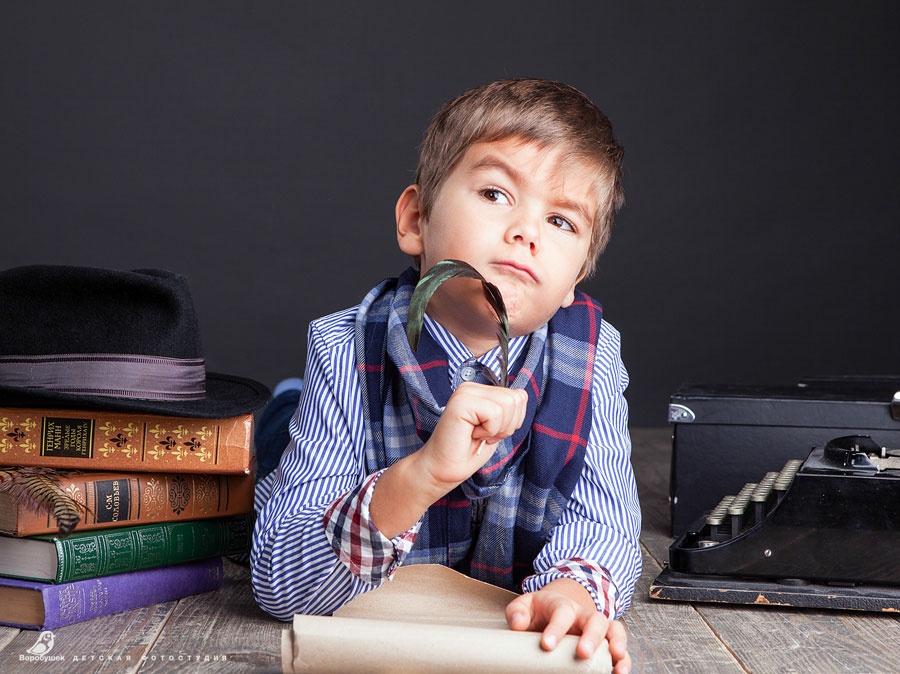 Если ваш ребенок часто фантазирует или врет, силой заставлять его этого не делать, а тем более угрожать и наказывать, бесполезно. На время вы получите эффект, возможно, но в будущем это только усугубит ситуацию. Для того, чтобы ребёнку ХОТЕЛОСЬ говорить правду, родителям важно соблюсти баланс в своей реакции на ложь и фантазии. С одной стороны, нужно демонстрировать малышу, что его ложь заметна, и их это обижает. С другой стороны, необходимо демонстрировать своё понимание трудностей, испытываемых ребёнком, и оказывать эмоциональную поддержку, чтобы он стремился к доверительным отношениям. Как же этого добиться?1. Твёрдо, но дружелюбно настаивайте на том, чтобы ребёнок сказал правду. Однако не торопитесь и выдержите небольшую паузу. Даже взрослому человеку требуется время, чтобы собраться с духом, а уж малышу и подавно! Пока ребёнок молчит, поддержите его, взяв за руку, обняв или присев рядом на корточки.2. Проявите понимание. Обещайте не ругаться и сохраняйте спокойствие в течение рассказа малыша. Это придаст малышу уверенность и, видя ваше искреннее желание разобраться в ситуации, он предпочтёт избавиться от тяжкого груза.3. Расскажите о том, что тайное всегда становится явным. Приведите несколько жизненных примеров, где обман неожиданно раскрывался, и лгун оказывался в нелепом положении. Прочтите сыну или дочери историю про манную кашу из книги «Денискины рассказы». Это поможет ребёнку убедиться в том, что обман не только не решает проблему, но и усугубляет её.4. Помогите подобрать слова. Не забывайте о том, что признание для ребёнка может затрудняться не только по психологическим причинам, но и из-за бедности языка. Вместе формулируя проблему и уточняя те или иные слова, вы сможете докопаться до истины.5. Показывайте пример. Рассказывая о каких-либо неприятностях, случившихся с вами, вы невольно подтолкнёте ребёнка к ответной откровенности. Убедите других членов семьи в том, чтобы они не использовали «ложь во спасение» при общении с ребёнком. Так, не следует потакать бабушке, предлагающей внуку сказать папе, будто примеры в тетрадке решены без её помощи. Ведь тем самым она предлагает готовую схему обмана, которую ребёнок будет использовать в аналогичных ситуациях. Благодаря «культу правды», поддерживаемому дома, малыш увидит, что достойно справиться с неприятной ситуацией можно и без лжи.6. Поддерживайте в ребёнке чувство самоуважения. Старайтесь чаще подчёркивать ценность индивидуальных особенностей и интересов сына или дочери. Тогда, если сверстники позовут его прыгать с высокой горки, ребёнок не станет придумывать про неудобную обувь, а предложит менее рискованную игру.7. Хвалите за честность. Даже если вам пришлось долго уговаривать малыша сказать правду, в конце разговора поблагодарите его за откровенность. Пусть ребёнок знает, что своевременное признание сможет уберечь его от наказания.8. Выполняйте данное обещание. Если вы сказали ребёнку, что не будете его ругать, внимательно следите за своим тоном и выражением лица, даже если вы очень огорчены. Правда за правду!Однако, если у вашего малыша яркая фантазия, обязательно нужно это качество развивать в "мирных" целях.Как сберечь «полезную» фантазию?Фантазия необходима для решения творческих и проблемных задач, требующих нестандартного подхода. Поэтому нельзя бороться с детскими выдумками, называя их «чепухой» или «враньём» и принижая их таким образом. У ребёнка может возникнуть ощущение, что это что-то постыдное и ненужное. Необходимо очертить круг явлений, в которых фантазия будет поощряться родителем: в играх, театральных постановках, рукоделии и т.д.1. Поощряйте изобретательство. Попробуйте разделить фантазии ребёнка, превратив их в совместную игру. Так вы сможете корректировать их, помогая устанавливать причинно-следственные связи и находить логические ошибки. Умение строить непротиворечивые концепции – ценное свойство научного мышления.2. Превратите фантазирование в хобби. Театральная, мультипликационная студии и другие кружки с ярко выраженной творческой направленностью помогут ребёнку найти выражение своим идеям.3. Воплощайте фантазии в жизнь. Внимательно прислушивайтесь к детским фантазиям, чтобы найти способ реализовать их. Помогите ребёнку сделать из большой картонной коробки машину времени, причешите с дочкой куклу, как принцессу Лею, и он получит ценный опыт достижения заветных целей. В будущем его фантазии превратятся в смелые планы, для которых ребёнок будет составлять конкретный алгоритм действий.Как бы ни настораживали и ни раздражали детские выдумки, старайтесь воспринимать их как зеркало, отражающее восприятие ребёнком действительности. Помогая ему разбираться в сложных ситуациях, вы не только заслужите доверие, но и научите объективному взгляду на жизнь. 